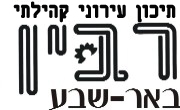 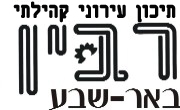 לוח אירועים שכבה ז' שליש ב'25/02/2018 – תאריך אחרון להצדקת היעדרויות 02/03/2018- סוף הקלדת ציוניםבהצלחה צוות שכבה ז'יוםתאריךז1ז2ז3ז4ז5ז6ראשון10/12/2017שני11/12/2017ספרותשלישי12/12/2017רביעי13/12/2017תנ"ךחמישי14/12/2017חופשת חנוכהחופשת חנוכהחופשת חנוכהחופשת חנוכהחופשת חנוכהחופשת חנוכהשישי15/12/2017חופשת חנוכהחופשת חנוכהחופשת חנוכהחופשת חנוכהחופשת חנוכהחופשת חנוכהיוםתאריךז1ז2ז3ז4ז5ז6ראשון17/12/2017חופשת חנוכהחופשת חנוכהחופשת חנוכהחופשת חנוכהחופשת חנוכהחופשת חנוכהשני18/12/2017חופשת חנוכהחופשת חנוכהחופשת חנוכהחופשת חנוכהחופשת חנוכהחופשת חנוכהשלישי19/12/2017חופשת חנוכהחופשת חנוכהחופשת חנוכהחופשת חנוכהחופשת חנוכהחופשת חנוכהרביעי20/12/2017חופשת חנוכהחופשת חנוכהחופשת חנוכהחופשת חנוכהחופשת חנוכהחופשת חנוכהחמישי21/12/2017שישי22/12/2017יוםתאריךז1ז2ז3ז4ז5ז6ראשון24/12/2017אנגליתשני25/12/2017ערביתשלישי26/12/2017היסטוריהספרותרביעי27/12/2017ערביתמדעיםחמישי28/12/2017שישי29/12/2017ערביתיוםתאריךז1ז2ז3ז4ז5ז6ראשון31/12/2017עבריתמדעיםשני01/01/2018שלישי02/01/2018רביעי03/01/2018מדעיםעבריתחמישי04/01/2018שישי05/01/2018מתמטיקהמתמטיקהערביתיוםתאריךז1ז2ז3ז4ז5ז6ראשון07/01/2018ספרותשני08/01/2018עבריתעבריתעבריתעבריתמדעיםשלישי09/01/2018רביעי10/01/2018תנ"ךחמישי11/01/2018ערביתמתמטיקהמתמטיקהמתמטיקהמתמטיקהשישי12/01/2018יוםתאריךז1ז2ז3ז4ז5ז6ראשון14/01/2018שני15/01/2018פיזיקהתנ"ךספרותשלישי16/01/2018רביעי17/01/2018מחשביםמדעיםחמישי18/01/2018אנגליתאנגליתאנגליתאנגליתשישי19/01/2018יוםתאריךז1ז2ז3ז4ז5ז6ראשון21/01/2018שני22/01/2018תקשורתשלישי23/01/2018ערב התרמות אלו"טערב התרמות אלו"טערב התרמות אלו"טערב התרמות אלו"טערב התרמות אלו"טערב התרמות אלו"טרביעי24/01/2018היסטוריההיסטוריהחמישי25/01/2018שישי26/01/2018היסטוריהספרותיוםתאריךז1ז2ז3ז4ז5ז6ראשון28/01/2018שני29/01/2018מדעיםשלישי30/01/2018רביעי31/01/2018ספרותמדעיםביקור בג"צחמישי01/02/2018שישי02/02/2018ספרותיוםתאריךז1ז2ז3ז4ז5ז6ראשון04/02/2018עבריתשני05/02/2018עבריתעבריתעבריתשלישי06/02/2018רביעי07/02/2018ערביתעבריתחמישי08/02/2018ערביתהיסטוריהשישי09/02/2018ערביתערביתיוםתאריךז1ז2ז3ז4ז5ז6ראשון11/02/2018מדעיםשני12/02/2018ערביתשלישי13/02/2018רביעי14/02/2018מדעיםחמישי15/02/2018אנגליתמתמטיקהמתמטיקהמתמטיקהשישי16/02/2018יוםתאריךז1ז2ז3ז4ז5ז6ראשון18/02/2018אנגליתשני19/02/2018שלישי20/02/2018רביעי21/02/2018מדעיםחמישי22/02/2018אנגליתאנגליתאנגליתשישי23/02/2018מתמטיקהמתמטיקהיוםתאריךז1ז2ז3ז4ז5ז6ראשון25/02/2018שני26/02/2018שלישי27/02/2018חגיגת פורים במקיףחגיגת פורים במקיףחגיגת פורים במקיףחגיגת פורים במקיףחגיגת פורים במקיףחגיגת פורים במקיףרביעי28/02/2018חופשת פוריםחופשת פוריםחופשת פוריםחופשת פוריםחופשת פוריםחופשת פוריםחמישי01/03/2018חופשת פוריםחופשת פוריםחופשת פוריםחופשת פוריםחופשת פוריםחופשת פוריםשישי02/03/2018חופשת פוריםחופשת פוריםחופשת פוריםחופשת פוריםחופשת פוריםחופשת פוריםיוםתאריךז1ז2ז3ז4ז5ז6ראשון04/03/2018שני05/03/2018שלישי06/03/2018רביעי07/03/2018חמישי08/03/2018שישי09/03/2018